Publicado en Madrid el 03/03/2020 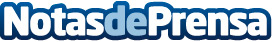 Madrid tiene los mejores bares deportivos, según Tour in TaxiEl 80% de la información que ofrece la televisión a sus espectadores pertenece al mundo del deporte. Está claro que el fútbol gusta y no solo por el gol, el suspense y la catarsis, sino también para reunirse con los amigos en un bar y disfrutar de la afición. Tour in Taxi conoce muchos bares en Madrid en los que se puede disfrutar de este deporte junto a los amigos, una cerveza y un picoteoDatos de contacto:Tour in Taxi+34 910 459 331Nota de prensa publicada en: https://www.notasdeprensa.es/madrid-tiene-los-mejores-bares-deportivos Categorias: Gastronomía Fútbol Sociedad Madrid Entretenimiento Restauración http://www.notasdeprensa.es